                                                                                                         проект                                                         АДМИНИСТРАЦИЯ                          МУНИЦИПАЛЬНОГО ОБРАЗОВАНИЯУСАДИЩЕНСКОЕ СЕЛЬСКОЕ  ПОСЕЛЕНИЕВолховского муниципального района     Ленинградской области                                   деревня Усадище, д. 127П О С Т А Н О В Л Е Н И Е      от июля 2018 года  № Об утверждении норматива стоимости одногоквадратного метра общей площади жилья на территории муниципального образования Усадищенское сельское поселение Ленинградской области на 3 квартал 2018 годаРуководствуясь методикой определения норматива стоимости 1 кв.м. площади жилья по Российской Федерации и средней рыночной стоимости 1 кв.м. общей площади жилья по субъектам Российской Федерации, утвержденной распоряжением комитета по строительству Ленинградской области от  04 декабря 2015 года № 552 «О мерах по обеспечению осуществления полномочий Комитета по строительству Ленинградской области по расчету размера субсидий и социальных выплат, предоставляемых за счет средств областного бюджета Ленинградской области в рамках реализации на территории Ленинградской области федеральных целевых программ и государственных программ Ленинградской области» в рамках реализации подпрограммы «Обеспечение жильем молодых семей» федеральной целевой программы «Жилище» на 2015-2020 годы, подпрограмм «Жилье для молодежи» и «Поддержка граждан, нуждающихся в улучшении жилищных условий, на основе принципов ипотечного кредитования в Ленинградской области» государственной программы Ленинградской области «Обеспечение качественным жильем граждан на территории Ленинградской области»,п о с т а н о в л я ю:1. Утвердить норматив стоимости одного кв.м. общей площади жилья по муниципальному образованию Усадищенское сельское поселение  Волховского муниципального района Ленинградской области на 3 квартал 2018 года в размере 37 972 руб. (тридцать семь тысяч девятьсот семьдесят два) рубля 00 копеек. Приложение 1.2. Данное постановление подлежит опубликованию в газете «Провинция Северо-Запад», размещению на официальном сайте МО Усадищенское сельское поселение и вступает в силу со дня его официального  опубликования. 3. Контроль за исполнением данного постановления оставляю за собой.Глава администрацииУсадищенское сельское поселение                                            Кращенко В.В.Володина О.А.Тел.34 434Утвержден постановлением                                                                                 от   № Приложение 1Показатели средней рыночной стоимости одного квадратного метра общей площади жилья муниципальных образований, расположенных в границах МО Усадищенское сельское поселение Волховского муниципального района Ленинградской области 
в 3 квартале 2018  года            38 898 х 0,92 + 20 000 х 0,92 + 55 304 + 41342,54  Ср. кв.м. = ------------------------------------------------------------------- =                           4=(35 786 + 18 400  + 96646,54) : 4 =158 293 : 4 = 37708,18руб.         Ср. ст. кв.м = 37708,18 х 100,7 = 37972 руб.Наименование 
муниципального
образования  (поселения)
Реквизиты правового акта органа местного самоуправления
об утверждении средней 
рыночной стоимости   
одного квадратного   
метра общей площади  
жилья         Показатель   
средней рыночной
стоимости одного
квадратного   
метра общей   
площади жилья  
(Ср_ст_квм)   Ст_догСт_кредСт_статСт_стройУсадищенское сельское поселениеПостановление  главы администрации № от 3797233 898,0020 000,00  55 304,0041342,54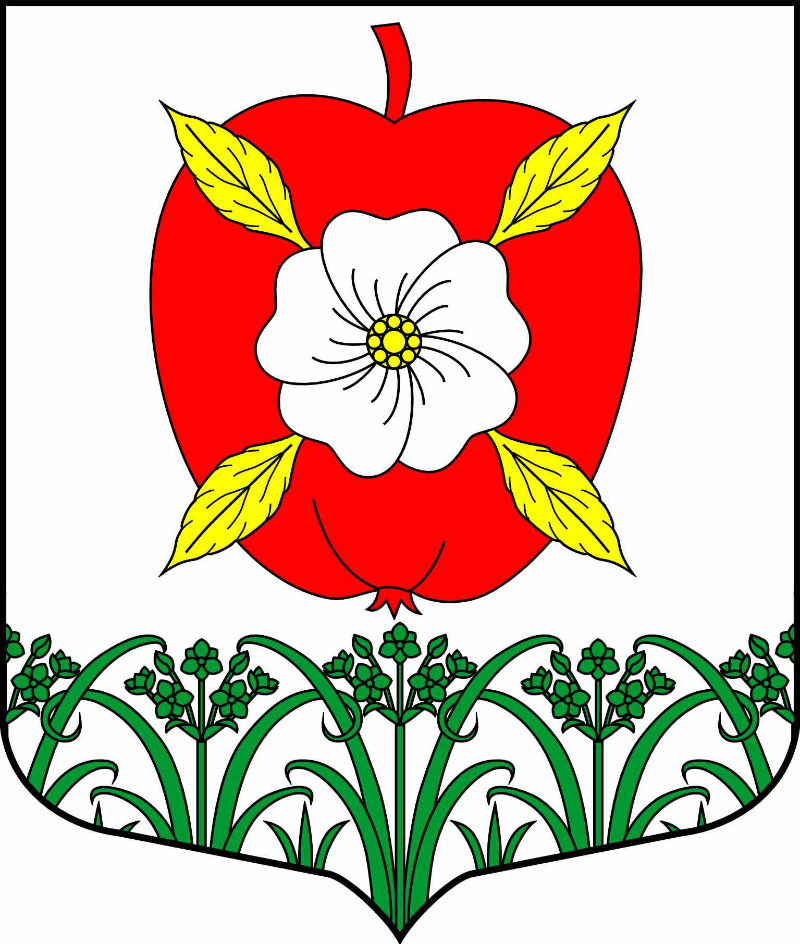 